Publicado en BARCELONA el 13/01/2022 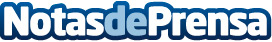 bp y Schneider Electric colaboran para ayudar a los clientes a descarbonizarseCon esta colaboración, ambas compañías pretenden ayudar a las empresas comerciales e industriales a descarbonizarse con energía y tecnología integradas y soluciones que les permitan centrarse en los sectores intensivos en carbono para abordar los retos energéticos más complejosDatos de contacto:Noelia Iglesias935228630Nota de prensa publicada en: https://www.notasdeprensa.es/bp-y-schneider-electric-colaboran-para-ayudar Categorias: Ecología Recursos humanos Innovación Tecnológica Sector Energético http://www.notasdeprensa.es